ЧЕРКАСЬКА ОБЛАСНА РАДАГОЛОВАР О З П О Р Я Д Ж Е Н Н Я28.01.2022                                                                                        № 21-рПро нагородження Почесноюграмотою Черкаської обласної радиВідповідно до статті 55 Закону України «Про місцеве самоврядування
в Україні», рішення обласної ради від 25.03.2016 № 4-32/VІІ «Про Почесну грамоту Черкаської обласної ради» (зі змінами):1. Нагородити Почесною грамотою Черкаської обласної ради:за багаторічну сумлінну працю, вагомі трудові досягнення у професійній діяльності та з нагоди ювілею:2. Контроль за виконанням розпорядження покласти на заступника керуючого справами виконавчого апарату, начальника загального відділу ГОРНУ Н. В. та управління юридичного забезпечення та роботи з персоналом виконавчого апарату обласної ради.Голова                                                                              А.ПІДГОРНИЙОВЧАРЕНКООлену Сергіївну–головного спеціаліста відділу дошкільної, загальної середньої, інклюзивної та позашкільної освіти Управління освіти і науки Черкаської обласної державної адміністрації.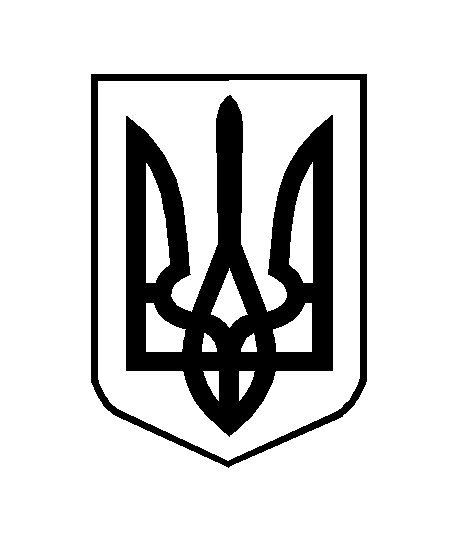 